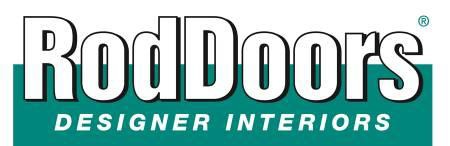 TOOLS REQUIRED: (NOT INCLUDED)UTILITY KNIFE1 Can Spray Adhesive Tape Measure   Sanding Block (80 grit)ABS Pipe Glue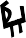 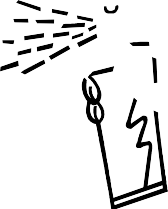 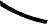 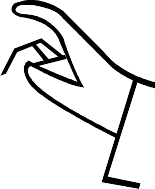 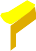 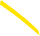 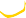 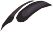 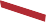 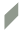 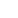 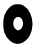 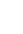 LAY OUT ALL PIECES: (INCLUDED)Pre-trimmed Corner PiecesPre-trimmed ABS Center Panel 44” x 26.5”ABS Plastic Glue Strips 26” x 4”1 Lower Support Brace 26” x 4” X 2 1 Universal Installation KitTest each corner for fit to insure that the CORNERS ARE CORRECT.Depending on the height, trim the bottom of the rear Cab pieces with either a utility knife or tin snips.On the backside of the cover glue the corners to the center section with ABS pipe glue (not included) using the 4” glue strips in the kit.  When gluing the strips to the back don’t run the strip to the top of the panel.  Let the strip end ½” from the top on the backside of the panel.  This will allow you to run the Foam Edge Tape all the way around the top of the Cover.  Be sure to properly support the panels on a flat surface while the glue dries. Use lots of weights to keep the pieces flat until the glue dries, 1 – 24 hour (the longer, the better).After the glue has set, remove the weights and block sand the glue joint until it is smooth and level. Sometimes we’ll apply an additional coat of glue to fill in any holes. Let dry and sand smooth. (Another case of “More Is Better).Apply the Foam Edge Tape to the backside of the cover at the top edge and down the sides on the back edge only.Using additional Dualloc Tape Tabs every 6” to 8”, test for fit and install the cover into the car. If any gaps are present use additional Foam Edge Tape to fill in those gaps. Protrusions can be handled by carving away the foam in that area.Once you’re happy with the fit, you’re ready to upholster the cover with fabric. To ensure the entire panel is covered, allow 2 extra inches of fabric around the entire panel. Use only a high temp contact spray adhesive (RodDoors Spray Glue Cheese or 3M Spray Super 90).  Start in the center; spray both the back of the fabric and front of the panel – 2 square feet at a time. Take your time.  If the fabric has a grain or a pattern, keep it straight on the center of the panel.On the back of the panel, glue the fabric over the edge tape and trim to within ½” to ¾” of the edge.Reinstall the panel into the truck and press in place.Thank you for choosing RodDoors www.roddoors.comINSTALLATION INSTRUCTIONS’47 TO ’55 CHEVY TRUCK (THE EUREKA) REAR CAB COVER WITHOUT  TANK  BLAINE ROBERTS1616 NORD AVE SUITE ACHICOCHICOCHICO, CA 95926530-828-9426